招标文件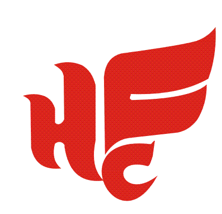 项目名称：合肥市国资委办公楼2020年设施设备维修改造工程编    号：2020WLBL0011号招 标 人：合肥文旅博览集团有限公司招标时间：2020年4月目    录第一章 投标公告	3第二章 投标人须知前附表	5第三章 投标人须知	7第四章 招标需求	14第五章 评标办法	26第五章  合同条款及格式	32第七章 投标文件格式	40一．投标函	41二．投标人情况综合简介	42三．开标一览表	43四．投标响应表	44五．投标货物及报价表	45六．投标授权书	46七．投标人信用承诺	46八. 投标业绩	47九．有关证明文件	48十．生产厂商授权书	48十一．相关授权或承诺书	49十二．项目人员配备	50十三．供货安装（调试）方案	55十四．检测报告	55十五．售后服务体系与维保方案	55十六．所投货物的技术资料或样本等	55十七. 投标人认为需提供的其他资料	55第一章 投标公告合肥文旅博览集团有限公司（以下简称：文旅博览集团）现对合肥市国资委办公楼2020年设施设备维修改造工程项目进行公开招标，欢迎具备条件的投标人参加投标。一、项目名称及内容1.项目编号：2020WLBL0011号2.项目名称：合肥市国资委办公楼2020年设施设备维修改造工程3.项目单位：合肥文旅博览集团有限公司4.项目内容：详见招标需求5.项目概算：52万元 二、投标人资格1.投标人：具有建筑工程总承包三级及以上资质；2.项目经理：具有建筑工程专业二级及以上注册建造师资格；项目经理必须是本单位人员，投标文件中需提供近6个月的社保查询资料；3.本项目不接受联合体投标；4.符合下列情形之一：1)开标日前两年内未被合肥市及其所辖县（市）公共资源交易监督管理局记不良行为记录或记不良行为记录累计未满10分的。 2)最近一次被合肥市及其所辖县（市）公共资源交易监督管理局记不良行为记录累计记分达10分(含10分)到15分且公布日距开标日超过6个月。 3)最近一次被合肥市及其所辖县（市）公共资源交易监督管理局记不良行为记录累计记分达15分(含15分)到20分且公布日距开标日超过12个月。 4)最近一次被合肥市及其所辖县（市）公共资源交易监督管理局记不良行为记录累计记分达20分(含20分)及以上且公布日距开标日超过24个月。5.投标人存在以下不良信用记录情形之一的，不得推荐为中标候选人，不得确定为中标人：1）投标人被人民法院列入失信被执行人的；2）投标人或其法定代表人或拟派项目经理（项目负责人）被人民检察院列入行贿犯罪档案的； 3）投标人被工商行政管理部门列入企业经营异常名录的；4）投标人被税务部门列入重大税收违法案件当事人名单的。三、投标报名1.报名日期：2020年4月1日上午09:00至2020年4月8日下午17:002.领取方法：登录合肥文旅博览集团有限公司网站http://www.zwzcgl.com下载标书3.报名方法：下载附件《××单位投××项目报名信息表》并完整填写信息后在规定的报名日期内发送至邮箱：120156961@qq.com   四、投标保证金投标保证金缴纳详见第二章投标人须知前附表五、开标时间及地点1.开标时间：2020年4月10日9：002.开标地点：合肥市蜀山区习友路与茂荫路交口投资大厦3楼3-1会议室六、投标截止时间2020年4月10日9：00七、联系方法招 标 人：合肥文旅博览集团有限公司地    址：合肥市政务区习友路与茂荫路交口投资大厦联 系 人：胡工   电话：0551-63530687第二章 投标人须知前附表第三章 投标人须知一．投标文件的编制1.投标文件的编写要求1.1投标人须以招标人正式发布的《招标文件》为制作《投标文件》的依据；1.2投标人应仔细阅读招标文件的所有内容，按招标文件的要求提供投标文件，并保证所提供的全部资料真实有效；1.3投标文件的书面内容不得涂抹或改写；1.4满足本招标文件规定的其它要求。2.投标文件由以下部分构成2.1投标承诺书、开标一览表、分项报价表、投标事项承诺原件等；2.2投标人资质证明文件复印件、法人和授权代表人身份证复印件；2.3投标人同类项目合同及投标人其它说明文件等；3.投标报价说明及依据3.1招标内容、采购清单及有关文件等；3.2国家、行业、地方有关技术标准规范；3.3投标方需按照《投标分项报价表》格式做报价清单，所有价格均为到达项目所在工地含税（增值税专用发票）报价。4.投标人接到招标文件后,认真审阅和全面理解招标文件中所有的须知、条件、格式、条款和图纸，如果投标人的投标文件不符合招标文件要求，该投标文件将被拒绝，责任自负。二．投标保证金的缴纳1投标前，投标人应向文旅博览集团提交投标人须知前附表规定金额的投标保证金，作为投标的一部分，投标保证金应当从投标人账户转出，并在投标截止时间前足额到达招标公告指定账号。开标后，文旅博览集团将从投标保证金查询系统中查询投标保证金信息，并提交评标委员会评审。2 投标保证金可采取下列任何一种形式：2.1异地电汇；2.2本地转帐。3文旅博览集团不接收以现金或汇票形式递交的投标保证金；投标保证金交纳人名称与投标人名称应当一致。分公司或子公司代缴投标保证金，视同名称不一致。投标保证金交纳人名称与投标人名称不一致的，投标无效。4未按要求提交投标保证金的投标，将被视为非响应性投标而导致投标无效。5 招标人最迟应当在书面合同签订后5日内向中标人和未中标的投标人退还投标保证金（不计息）。投标保证金只退还至投标人账户。6有下列情形之一的，招标人不予退还投标保证金：6.1投标人在规定的投标有效期内撤回或修改其投标；6.2中标候选人无正当理由放弃中标项目资格的；或中标人无正当理由不与招标人签订合同的；或中标人在签订合同时向招标人提出附加条件或者更改合同实质性内容的；或中标人不提交招标文件所要求的履约保证金的。7由于投标人行为导致招标人或文旅博览集团损失的，相应损失由投标人承担，从投标保证金中扣除。投标保证金扣除后仍不足以弥补损失的，投标人应当对超过部分予以赔偿。三．投标文件的递交    1、投标文件的密封和标记    1.1投标文件应密封，并在封面注明招标编号、投标项目等，同时在密封处加盖骑缝章；    1.2投标文件要求：正、副本各一份。    2、投标文件的递交、修改和撤回    2.1投标人应在投标截止时间前将密封合格的投标文件送达开标现场；    2.2投标人递交投标文件后，可修改或撤回投标文件，但必须在投标截止时间前书面通知招标人；投标截止后不得修改或撤回投标文件。四．开标、评标及定标 1.开标1.1文旅博览集团将在招标公告（如有变更，以变更公告为准）规定的时间和地点组织公开开标。1.2投标人一名授权代表参加商务标的开标。（授权代表须出示身份证原件）1.3开标时，文旅博览集团查验投标文件的密封状况，确认无误后拆封唱标。文旅博览集团将当众宣读投标人名称、投标价格以及文旅博览集团认为合适的其它详细内容。2.投标文件的澄清、说明或补正2.1为有助于投标的审查、评价和比较，评标委员会可以书面方式要求投标人对投标文件中含义不明确、对同类问题表述不一致或者有明显文字和计算错误的内容作必要的澄清、说明或补正。澄清、说明或补正应以书面方式进行并不得超出投标文件的范围或改变投标文件的实质性内容。2.2投标文件中大写金额和小写金额不一致的，以大写金额为准；总价金额与按单价汇总金额不一致的，以单价金额计算结果为准；单价金额小数点有明显错位的，应以总价为准，并修改单价。2.3开标一览表内容与投标文件中明细表内容不一致的，以开标一览表为准。开标一览表内容与唱标信息内容不一致的，以开标一览表为准。2.4 开标一览表中投标总价与投标文件中各分项报价汇总金额不一致的，按以下方式处理：2.4.1 项目以投标总价结算的，以开标一览表中投标总价为准；2.4.2项目以分项报价为准据实结算的，投标无效。3.评标3.1评标原则：遵循国家有关法律、法规，客观、公正地对待所有投标人，以招标文件作为评标的基本依据；凡涉及审查、评估和比较投标文件以及定标等意见，均不得向投标人及与评标无关的人员透露；3.2评标方法：本次项目评标采用综合评分法作为对投标人标书的比较方法。3.3如符合专业条件的投标人或对招标文件作实质响应的投标人只有两家，评标委员会将视情况现场决定是否改为竞争性谈判。谈判并不限定只进行二轮报价，如果评标委员会认为有必要，可以要求投标人进行多轮报价。在谈判内容不做实质性变更及重大调整的前提下，投标人下轮报价不得高于上一轮报价。3.4 评标委员会将按照招标文件规定的评标办法对投标人独立进行评审。3.5评审过程中，如有询标，投标人授权代表（或法定代表人）应携带本人有效身份证明（包括居民身份证、社保卡、军官证、驾驶证或护照）原件参加询标并签字，因投标人授权代表未到开标现场或联系不上等情形而无法接受评标委员会询标的，有关风险投标人自行承担。3.6评标委员会将首先审查投标文件是否实质上响应招标文件的初审指标要求。实质上响应的投标应与招标文件的全部条款、条件和规格相符，没有重大偏离或保留。所谓重大偏离或保留是指影响合同的服务范围和质量等；或者在实质上与招标文件不一致，而且限制了合同中买方的权利或投标人的义务。这些偏离或保留将会对其他实质上响应要求的投标人的竞争地位产生不公正的影响。投标人不得通过修改或撤销不合要求的偏离或保留而使其投标成为响应性的投标。有下列情形之一的，评标委员会应当否决其投标：3.6.1投标文件未经投标人盖章和单位负责人签字；3.6.2投标联合体没有提交共同投标协议；3.6.3投标人不符合国家或者招标文件规定的资格条件；3.6.4同一投标人提交两个以上不同的投标文件或者投标报价，但招标文件要求提交备选投标的除外；3.6.5投标报价低于成本或者高于招标文件设定的最高投标限价；3.6.6投标文件没有对招标文件的实质性要求和条件作出响应；3.6.7投标人有串通投标、弄虚作假、行贿等违法行为；3.6.8评标委员会评议认为构成废标的其他情况；3.6.9其他未实质性响应招标文件要求的。3.7评审时，评标委员会将审查投标文件是否符合招标文件的评审指标要求。3.8如果投标文件未通过投标有效性评审，投标无效。3.9评标委员会决定投标文件的响应性及符合性只根据投标文件本身的内容，而不寻求其他外部证据。4.定标4.1评标委员会应当按招标文件规定的标准和方法提出独立评审意见，推荐中标候选人。4.2如评标委员会认为有必要，将首先对第一中标候选人就投标文件所提供的内容是否符合招标文件的要求进行资格后审。资格后审视为本项目招标活动的延续，以书面报告作为最终审查的结果。如果确定第一中标候选人无法履行合同，将按排名依次对其余中标候选人进行类似的审查。第一中标候选人放弃中标、因不可抗力不能履行合同、不按照招标文件要求提交履约保证金，或者被查实存在影响中标结果的违法行为等情形，不符合中标条件的，招标人可以按照评标委员会提出的中标候选人名单排序依次确定其他中标候选人为中标人，也可以重新招标。4.3原则上把合同授予实质上响应招标文件要求的排名最前的中标候选人或通过上条资格审查的中标候选人。5.招标人一律不予退还投标人的投标文件。6. 本招标文件所要求的证书、认证、资质，均应当是有权机构颁发，且在有效期内的。五. 投标信息发布1.与本次招标活动相关的信息，将在合肥文旅博览集团有限公司网(http://www.zwzcgl.com)发布。2. 文旅博览集团对招标文件进行的答疑、澄清、变更或补充，将在网站上及时发布，该公告内容为招标文件的组成部分，对投标人具有同样约束力效力。当招标文件、招标文件的答疑、澄清、变更或补充等在同一内容的表述上不一致时，以最后发出的书面文件为准。投标人应主动上网查询。文旅博览集团不承担投标人未及时关注相关信息引发的相关责任。六．投标文件的澄清1.为有助于投标文件的审查、评估和比较，招标人有权向投标人质疑并请投标人澄清其投标内容。投标人应当按照招标人通知的时间、地点，指派专人进行答疑和澄清。2.重要的澄清应是书面的，但不得对投标内容进行实质性修改。七.中标通知书1.文旅博览集团将以中标通知书形式通知中标人，其投标已被接受。2.文旅博览集团对未中标的投标人不做未中标原因的解释。3.中标公示期满后，中标人请在3个工作日内委派专人凭介绍信或公司授权书（须同时携带有效身份证明）领取中标通知书（联系人及联系方式：胡工  0551-63530687，地址：合肥市蜀山区习友路与茂荫路交口投资大厦2楼招标采购部）。八.异议处理1.投标人或者其他利害关系人对依法必须进行招标的项目的评标结果有异议的，应当在中标候选人公示期间，由投标人授权代表（或法定代表人）携带身份证明材料，以书面形式向文旅博览集团提出异议，逾期不予受理。2.异议书内容应包括异议的详细理由和依据，并提供有关证明资料。3.有以下情形之一的，视为无效异议：3.1 未按规定时间或规定手续提交异议的；3.2异议内容含糊不清、没有提供详细理由和依据，无法进行核查的；3.3其他不符合异议程序和有关规定的。4.文旅博览集团将在收到书面质疑后5个工作日内审查异议事项，作出答复或相关处理决定，并以书面形式通知异议人，但答复的内容不涉及商业秘密。九．签订合同1.履约保证金1.1签订合同前，投标人应提交履约保证金。履约保证金金额、收受方式及收受人见投标人须知前附表规定。1.2投标人须知前附表约定收取履约保证金或免收履约保证金的，从其规定。1.3如果中标人未按规定交纳履约保证金，招标人有权取消该授标，在此情况下招标人可将该标授予其下一个中标候选人，或重新招标。2.签订合同2.1中标人应在中标通知书发出之日起7日内（具体时间、地点见中标通知书）与委托人签订合同。招标文件、中标人的投标文件及澄清文件等，均作为合同的附件。2.2中标人、委托人双方必须严格按照招标文件、投标文件及有关承诺签订合同，不得擅自变更。合同的标的、价款、质量、履行期限等主要条款应当与招标文件和中标人的投标文件的内容一致，委托人和中标人不得再行订立背离合同实质性内容的其他协议。2.3招标人保留以书面形式要求合同的卖方对其所投货物的装运方式、交货地点及服务细则等作适当调整的权利。2.4招标人在授予合同时有权对标的物的数量予以适当的增加或减少；2.5中标人不与委托人签订合同的，招标人可单方面取消其中标资格，并追究其责任。合同履行完毕后，经委托人考核合格，双方可续签合同。   第四章 招标需求前注：1.本需求中提出的技术方案仅为参考，如无明确限制，投标人可以进行优化，提供满足用户实际需要的更优（或者性能实质上不低于的）技术方案或者设备配置，且此方案或配置须经评标小组审核认可；
2.为鼓励不同品牌的充分竞争，如某设备的某技术参数或要求属于个别品牌专有，则该技术参数及要求不具有限制性，投标人可对该参数或要求进行适当调整，并应当说明调整的理由，且此调整须经评标小组审核认可；3.为有助于投标人选择投标产品，项目需求中提供了推荐品牌（或型号）、参考品牌（或型号）等，但这些品牌（或型号）仅供参考，并无限制性。投标人可以选择性能不低于推荐（或参考）的品牌（或型号）的其他品牌产品，但投标时应当提供有关厂商的技术证明资料供评标小组评审，未提供的或评审不通过的投标无效。
4.投标人应当在响应文件中列出完成本项目并通过验收所需的所有各项服务等明细表及全部费用。中标人必须确保整体通过用户方及有关主管部门验收,所发生的验收费用由中标人承担；投标人应自行踏勘现场，如投标人因未及时踏勘现场而导致的报价缺项漏项废标、或中标后无法完工，投标人自行承担一切后果；5.投标人自行考虑“营改增”税收费用及风险，中标后须按国家相关规定缴纳税金并按招标人要求提供发票，费用含在本次投标总价中，中标后不作调整。一、招标需求合肥国资委办公楼截止目前已投入运行将近14年时间，随着项目设施设备的运行时间增加，相关设施设备老化淘汰现象频繁出现。为了保障办公楼办公正常，相关设施设备需要进行维修改造，现就本次招标相关需求说明如下：1、本次招标范围主要是招标人已建建筑物设施设备等维修改造工作（具体见后附清单），除因甲方或使用方造成的原因影响工期顺延，投标人必须按招标人要求的工期完成并严格按合同约定条款执行，使用方作为接收主体单位参与工程过程把关及工程竣工验收；2、空调、消防喷淋均利用现有系统进行改造，涉及到的空调、消防管线改造走向，投标前请对现场进行踏勘了解。并确保改造工程消防系统验收合格，消防维修改造施工必须为专业且有消防资质的单位；3、本工程涉及到拆除等一切事宜，中标人均按要求进行拆除工作，并自行进行垃圾清运工作（日产日清）。同时在拆除工作中做好成品保护工作，对现有的空调、消防喷淋、烟感、办公室用品、墙面及其设施设备、弱电线路、灯具、成品家具等进行有效保护；4、所有涉及到消防验收的装饰、安装施工及其材料等，均要确保消防验收通过，消防施工队伍务必具有消防资质，资质等级根据项目规模而定；5、拆除及其施工垃圾必须当日清理，自行考虑清运出场。若延期将由招标人自行清理，涉及到一切费用均由中标人承担；6、中标人自行解决办公场地及工人住宿、食堂等一切事宜；7、中标人施工时必须采用广告帆布做好围护措施，必须按甲方管理要求进行施工时间段安排。施工期间若遇到重大活动等，需按甲方安排的时间施工，相关维护及调整工作时间费用将由中标人承担；8、施工期间灰尘污染、噪音等投标时需要考虑采取有效措施，尽量减少到最低，若由甲方采取措施，相关措施费用将由中标人承担；9、疫情期间相关施工人员进出务必按使用方要求方可进场实施，中标人务必落实及相应国家及当地政府相关疫情政策措施，违反相关规定，甲方有权单方面取消合同。10、轻质砌体在门窗洞口周边需要采用粘土砖砌体，以方便门窗安装牢固，所有砌体均采用1：2砂浆粉刷平整，并做好水电管线敷设工作，投标报价时需要考虑；11、投标人投标时必须考虑夜间施工费用；12、中标人投标文件所报的本项目施工的项目经理、现场技术负责人、各专业负责工程师及施工机械等必须按期到位。中标人不得擅自更换投标时所报项目经理及项目部主要管理人员；13、如工程的质量、安全存在问题而受到工程建管部门通报批评的，中标人按2万元/次支付违约金；14、项目经理每个月常驻现场不得少于22天； 15、工程实际进度与经确认的进度计划不符合时，中标人应按工程师的要求提出改进措施，且中标人无权就改进措施提出任何附加条件；工程实际进度连续五天与经确认的进度计划不符时，委托人有权切割工程量甚至解除合同，由此产生的所有费用和相关损失由中标人承担，并从剩余工程款和履约担保、低价风险金中扣除；同时余下工程量中标人必须在3日内完成交接，不能完成或拒不交接的由委托人处理，并将扣除全部剩余工程款和履约保证金。16、严禁工程分包，需分包的工程必须由委托人批准，但不允许二次分包。未经批准擅自进行分包，委托人有权解除施工合同，合同解除自《解除合同通知书》送达中标人时生效，由此造成的损失由中标人自行承担并由中标人赔偿可能给委托人造成的损失。工程施工期间若发现中标人挂靠、转包等违法行为，委托人有权终止合同，并没收履约保证金及低价风险保证金，并追究中标人相关责任。17、对于施工单位所出现的质量缺陷和安全隐患，施工单位应在接到通知后立即整改，3日内整改完毕，否则按违约处理，违约金1000-5000元/天。19、工程交付使用后，对于影响使用功能，如卫生间、外墙、门窗渗漏、屋面漏水、水电不通畅、卫生间倒泛水、地面、墙面裂缝等，使用方、甲方、监理单位不同事宜投诉累计达到三次,按合同总价1%处以违约金，拒绝或逾期整改的，由甲方安排其他单位进行处理，发生一切费用均由责任方承担。质保期内的质量缺陷中标人务必按甲方书面通知的整改期限完成，若延期，甲方不再另行通知，由甲方另外安排的施工单位进行处理，发生一切费用均由责任方承担。20、中标人必须对工程质量终身负责，出现重大质量事故，将按有关程序追究法律责任。如果发生质量缺陷均按处理该工程质量缺陷折算工程价格的两倍罚款；出现质量事故，按实际分部分项工程造价的叁倍罚款，并无条件返工，整改质量必须达到合格。工程质量如达不到合同要求的按违约处理，并从履约保证金中扣除违约金。21、中标人须接受使用单位安全文明及用电管理要求，负责施工范围内工程（包括分包工程）的施工安全和用电安全，凡因安全问题造成的罚款由中标人追缴。安全施工管理纳入工程项目日常管理，若被上级有关部门通报批评，媒体曝光，中标人要承担相应处罚。22、中标人应严格按照总工期要求和报审的施工总进度计划、网络计划、节点计划安排施工，为了确保进度计划的实施，中标人必须按招标文件要求编制工程总体节点计划，并严格按节点计划完成。第一个节点计划完不成罚款1万元，连续两个节点计划完不成罚款2万元，连续三个节点计划完不成，业主有权终止合同，更换施工单位，并追究延误工期所给委托人造成的经济损失。23、工程量及相关技术要求以本次招标文件中的清单为准。24、若涉及到招标人的消防维修项目，消防设施设备专业维修队伍务必具备消防施工资质方可实施（分包专业资质等级根据工程规模确定，必须报监理单位、建设单位审核同意）。25、涉及到配电设施设备维修项目，维修专业队伍务必具备机电安装资质方可实施（分包专业资质等级根据工程规模确定，并报监理单位、建设单位审核同意）。26、中标人在设施设备维修更换前，务必安排各专业技术人员进行现场分析指导，相关设施设备包括其零配件更换选择品牌（技术参数）事宜，原则上按设施设备原品牌进行采购，或不低于原品牌技术标准的其他品牌进行采购，但必须由招标人最终确认方可实施，同时采购后的产品质量及使用效果的责任均有中标人承担；27、所有材料使用必须按清单要求实施，招标文件需要提供材料样品的，中标人严格按样品执行。本次遮阳窗帘投标时，投标人需按招标人提供的样品进行送样投标。29、中标人务必接受招标人对合同履约情况进行考核，考核总分数为100分，90分以上为优良，80及89分为合格，80分以下不合格，不合格将给予责任单位2万元处罚外，其他处罚均按以下考核办法处罚规定进行处罚，同时招标人保留单方面取消合同的权利。本项目由于工期短，原则上每月考核一次，由监理公司、使用单位参与考核。考核内容分为安全生产、质量工期、人员履约三部分，具体考核办法如下：二、工程量清单三、报价要求1.本项目采用总价报价和分项报价相结合方式，报价包括完成招标人提供清单中所有内容。包括全部货物的材料（主要及辅助材料等）及设备的生产（购买）、包装、运输、装卸、加工（含加工过程中的主要及辅助材料损耗）、施工（含施工过程中的主要及辅助材料损耗）、检测、验收、维保、培训、利润、税金、安全经费、文明施工费、临时设施费、环保费及其他相关施工措施费用和技术措施费用、规费等完成项目应有的全部费用。投标报价总价不得高于项目概算，投标单位分项报价不得高于分项控制价，否则，作为废标处理。2.招标文件采购需求中技术需求及功能需求，投标人应注明所投货物具体的品名、规格、型号。四、样品要求1．请投标人在获取招标文件后，携带身份证明及授权委托书到合肥文旅博览集团有限公司二楼招标采购部（合肥市政务区习友路与茂荫路交口西北角投资大厦）查看委托人提供的窗帘样品，联系电话0551-63530687。注：参考样品将作为履约验收的依据。2．投标时投标人需提供与招标人确认的窗帘样品（20CM*20CM一块）一致，否则投标无效。样品上注明项目名称、投标人等标签，如标记脱落使样品无法识别的，投标人自行承担一切责任。中标人施工进场后免费做窗帘样板房（约20平米），经委托人确认后方可全面实施。3．为确保投标报价的准确性，确保后期各项工作的顺利实施，投标人理应在编制投标报价前自行勘察现场，对原有必要的维修改造等情况进行现场实地勘察，防止发生因现场勘察不全面，造成报价不准等影响后期实施的问题。五. 质量要求及验收标准1. 所有产品的供货严格按照招标文件采购清单和技术要求进行，保证所供货产品质量及规格与招标文件中的清单及技术要求相一致，并符合国家、地方、行业相关的标准规范。2. 投标人所供产品均应满足招标文件技术要求，招标人未明确的产品材料均应达到国家或行业标准。所有用品须经招标人考察认可，方可供货。3 .所供产品将严格按招标文件技术要求中的材质进行验收。中标人所供产品的材质、尺寸、外观颜色等规格参数，要严格遵照招标人提供的要求；供货的产品数量以货到现场，实收数量为准，如有缺失、破损，中标人无条件免费补货且不得影响招标方正常使用。第五章 评标办法1.为了做好合肥市国资委办公楼2020年设施设备维修改造工程（项目编号：2020WLBL0011号）的招标评标工作，保证项目评审工作的正常有序进行，维护招标人、投标人的合法权益，依据《中华人民共和国招标投标法》、《中华人民共和国招标投标法实施条例》及其它相关法律法规，本着公开、公平、公正的原则，制定评标办法。2.本次项目评标采用综合评分法作为对投标人标书的比较方法。3.本项目将依法组建不少于5人的评标委员会，负责本项目的评标工作。4.评标委员会按照“客观公正，实事求是”的原则，评价参加本次招标的投标人所提供的产品或服务价格、性能、质量、服务及对招标文件的符合性及响应性。5.有效投标应符合以下原则：5.1满足招标文件的实质性要求；5.2无重大偏离、保留或招标人不能接受的附加条件；5.3通过初审；5.4评标委员会依据招标文件认定的其他原则。6.评标委员会遵循公开、公平、公正和科学诚信的原则，对所有投标文件均采用相同程序和标准，进行评定。7. 评标委员会发现投标人的投标文件中对同类问题表述不一致、前后矛盾、有明显文字和计算错误的内容、有可能不符合招标文件规定等情况需要澄清时，评标委员会将以询标的方式告知并要求投标人以书面方式进行必要的澄清、说明或补正。对于询标后判定的结论（如通过或不通过），评标委员会应提出充足的理由，根据招标文件给定的评审指标进行判定，并予以书面记录。评标委员会独立评审后，对投标人某项评审指标如有不同意见，按照少数服从多数的原则，确定该项评审指标的最终结论。8.评审程序本项目采用综合评分法进行评审，在最大限度地满足招标文件实质性要求前提下，按照招标文件中规定的各项因素进行综合评审。综合评分法的主要因素是：技术部分、商务部分以及相应的比重。评标委员会遵循规定评标原则，对投标人进行初审、详细评审、商务部分得分计算和确定中标候选人。8.1初审评标委员会按下表内容对所有投标人进行初审：8.2详细评审8.2.1评标委员会将对所有通过初审的投标文件进行详细评审，具体如下：根据评分的细则，评委应对进入详细评审的所有投标文件进行评分，并分别填写打分表。将投标人每个分值项得分进行汇总求出平均值，得到该投标人的得分。投标人的各项得分均保留小数点后两位（小数点后第三位四舍五入）。8.2.2技术部分详细评审指标如下：8.3商务部分得分计算依据通过初审的有效投标人名单，其投标人的商务部分得分按照以下方式计算：8.4确定中标候选人8.4.1计算最终得分将每个有效投标人的技术部分得分加商务部分得分，得出该投标人的最终得分。投标人的各项得分均保留小数点后两位（小数点后第三位四舍五入）。8.4.2按照有效投标人最终得分由高到低排出中标候选人。最终得分相同的，按技术部分得分由高到低顺序排序。技术部分得分及最终得分均相同的，则采取评标委员会抽签方式确定其前后次序。9.各投标人的得分一经得出，并核对无误后，任何人不得更改。10.如果有效投标报价出现两家或两家以上相同者，则采取评标委员会抽签方式确定其前后次序。11.评标委员会在评标过程中发现的问题，应当及时作出处理或者向招标人提出处理建议，并作书面记录。12.在评审过程中，评标委员会发现投标人的报价或者某些分项报价可能低于成本或者高于招标文件设定的最高投标限价的，评标委员会将以询标的方式告知并要求投标人以书面方式进行必要的说明或补正，经评标委员会认定其报价低于成本或者高于招标文件设定的最高投标限价的，将否决其投标。对于询标后判定为不符合招标文件的报价，评委要提出充足的否定理由，并予以书面记录。最终对投标人的评审结论分为通过和未通过。13.投标人投标报价与公布的预算价（或控制价)相比降幅过小，或投标人投标报价明显缺乏竞争性的，评标委员会可以否决所有投标。14.评标后，评标委员会应写出评标报告并签字。评标报告是评标委员会根据全体评标成员签字的原始评标记录和评标结果编写的报告，评标委员会全体成员及监督员均须在评标报告上签字。评标报告应如实记录本次评标的主要过程，全面反映评标过程中的各种不同的意见，以及其他澄清、说明、补正事项。15. 评标委员会和评标工作人员应严格遵守国家的法律、法规和规章制度；严格按照本次招标文件进行评标；公正廉洁、不徇私情，不得损害国家利益；保护招、投标人的合法权益。16.在评标过程中，评委及其他评标工作人员必须对评标情况严格保密，任何人不得将评标情况透露给与投标人有关的单位和个人。第五章  合同条款及格式合同编号：     	《建设工程维修施工合同》           建设单位：                                                施工单位：                                                签约地点：                                              签订日期：                                     建设单位：                        （以下简称甲方）施工单位：                          (以下简称乙方)经甲、乙双方友好协商，由乙方承包                        维修工程（以下简称本工程），双方本着诚信互利、真诚合作原则，结合本工程具体情况，依据《中华人民共和国合同法》和《建设工程质量管理条例》及其他有关法律、行政法规，达成如下协议：第一条：工程概况1、工程名称：                    维修工程2、工程地点：                            3、工程维修范围：                                                                                                   （详见工程量清单）。 4、施工期限：自本合同签订之日起     月，其中，开工日期为： 年  月 日（具体以甲方通知为准），竣工日期为：年  月 日。：工程承包形式第三条：合同价款第四条：付款方式第五条：工程质量1、质量标准的评定以现行国家或行业的质量检验评定标准为依据，同时应达到甲方制定的相关质量标准，并符合相关的检查制度。2、如未达到国家或行业的相关质量标准，乙方按本合同总价的20%承担违约金。第六条：安全生产、文明施工1、安全生产：乙方必须依据国家安全规程进行操作，施工中发生的一切工伤事故由乙方自己负责。2、为确保维修操作人员和配合作业人员在维修过程中的安全，乙方需在维修过程中严格遵守以下条款：2.1在工作中操作人员和配合作业人员必须按规定穿戴劳动保护用品，长发应束紧不得外露，高处作业时必须系安全带。2.2乙方负责现场全部作业的安全。自维修之日起，直到甲方签收《维修服务单》，人员伤亡以及财产（包括工程本身、设备、材料和施工机械）的损失或损坏，均由乙方承担。2.3在施工过程中，乙方应采取合理的措施来保护现场内外环境，并避免由于其操作方法所造成的污染、噪音或其它问题而对人员或公私财产造成的损失或损坏。2.4乙方在施工过程中应采取切实可行的施工防火措施，严格管理施工用电。2.5乙方进行高空作业施工或维修时，必须执行有关施工管理的规定，设置警示带、警示牌、围挡、地面保护等安全防护措施，如未能按照规定执行，出现事故责任均由乙方承担；由于乙方原因造成影响的工期，一并由乙方承担。第七条：质量保修条款乙方应按法律、行政法规和国家关于工程质量保修规定，对交付甲方使用的工程在质量保修期内承担免费保修责任。具体有以下内容：1、本工程保修期12个月。2、质量保修期自工程竣工经甲方验收合格、国家相关部门验收合格之日起计算。质量保修期内因质量问题或其他问题影响甲方或业主使用的，引发的所有直接、间接费用均由乙方承担。3、在保修范围内，乙方在接到甲方保修通知24小时内派人保修，超限不到甲方可委托他人维修，费用由乙方承担。4、如发生紧急抢修事故，乙方接到通知后，应立即赶到抢修。5、在保修期限内，乙方接到甲方维修通知后，不履行维修义务，甲方有权自行修理或者委托第三方修理，维修费用在质保金中扣除。第八条：合同违约、争议解决及法律适用违约1、当发生下列情况时，甲方承担违约责任，赔偿因其违约给乙方造成的经济损失，顺延延误的工期。甲方赔偿乙方损失的计算方法或者甲方应当支付违约金的数额或计算方法按本合同约定，未约定的，双方协商。1.1甲方无合理理由而不按时支付工程款。1.2无合理理由而不支付工程竣工结算价款。2、当发生下列情况时，乙方承担违约责任，赔偿因其违约给甲方造成的损失，赔偿方式按合同约定，未有约定的，双方协商。2.1乙方原因不能按照合同约定的工期或甲方、监理公司同意顺延的工期完工或竣工。2.2因乙方原因工程质量达不到合同约定的质量标准。2.3乙方不履行合同义务。3、一方违约后，另一方要求违约方继续履行合同时，违约方承担上述违约责任后仍应继续履行合同。4、如果乙方履行合同义务行为达不到国家有关规定及合同约定的标准和条件，并经书面要求改正后，15日内仍无实质性改进的，甲方有权单方解除合同，并在书面通知乙方后全面接收工程，由此造成的经济损失，甲方有权在支付给乙方的任何款项中扣款补偿。5、因乙方原因解除合同时，甲方将对乙方处以合同价款20%的违约金，且甲方有权决定是否留置属于乙方在现场的一切设施、设备、材料使用于本工程，并有进一步要求向乙方索赔的权利。（二）争议解决及法律适用甲方乙方在履行合同时发生争议，双方可协商解决，协商不成时，应向甲方所在地的人民法院提起诉讼。本合同及附件的订立、效力、解释、履行、争议的解决等适用本合同签订时有效的中华人民共和国法律、法规的有关规定。合同解除1、甲乙双方协商一致，可以解除合同。2、未经甲方书面同意，乙方将其承包的全部或部分单体工程转包给他人，或肢解后以分包名义分别转包给他人，甲方有权解除合同。3、因不可抗力致使合同无法履行的，甲乙双方可以解除合同。4、一方依照本节第二条、第三条、第六条约定提出解除合同时，应以书面形式通知合同相对方，并在发出通知前7日告知对方，通知到达对方时合同解除，对解除合同有争议的，可以按本合同有关约定处理。5、合同解除后，乙方应妥善做好已完工程和已购材料、设备的保护和移交工作，按甲方要求将自有机械设备和人员撤出施工场地，乙方未完善移交手续擅自撤场的，应赔偿由此给甲方造成的一切损失。甲方应为乙方撤出提供必要条件，已完工程价款在乙方根据甲方要求完全撤出施工场地且办理完结算手续后支付。6、甲方根据市场需要，工程停建或工程设计修改后相应承包工程项目不存在时，甲方有权单方面提出解除合同。7、除依据本节六条解除合同外，甲方不支付乙方因撤出施工现场所发生的费用，已经订货的材料、设备由订货方负责退货并承担解除订货合同产生的费用和损失。：其他1、对于本合同的未尽事宜，需进行修改、补充或完善的，甲乙双方必须就所修改的内容签订书面的合同修改书，作为本合同的补充协议。补充协议的签署及生效方式与本合同的签署及生效方式相同。补充协议与本合同具有同等法律效力。2、甲乙双方发出与本合同有关的通知或回复，应以专人送递、特快专递或传真的方式发出。如果以专人送递或特快专递发送，以送达至对方的住所或通讯联络地视为送达；如果以传真方式发送，发件人在收到传真报告后视为送达。上述发出通知、回复的费用由发出方承担。甲乙双方同意，本合同文末载明的地址为双方约定的文书送达地址，任何一方地址有变动的，应提前15日以书面形式通知另一方，否则视为地址未变动。3、本合同所称“不可抗力”是指：本合同签署后发生的、本合同签署时不能预见的、其发生与后果无法避免或克服的、直接妨碍任何一方全部或部分履约的所有事件。上述事件包括地震、台风、水灾、火灾、瘟疫、战争、适用法律和规范的重大变更或政策调整、法律和规范或具适当管辖权的政府机关、监管机构的规章、指令和意见等的重大变更。4、本合同经甲乙双方法定代表人或授权代表签字且加盖公章之日起生效。本合同共计    份，甲方执有   份，乙方执   份，均具同等法律效力。甲方:	                                   乙方:(盖章)	                                  (盖章)委托代理人或授权代表 :                   法定代表人或授权代表:地址:                                    地址:电话:                                    电话:签订日期:  年  月日                    签订日期： 年 月 日  签约地点:                                签约地点： 附件：    (房屋建筑)工程质量保修书发包人（全称）：                                 　　承包人（全称）：                                 　　发包人和承包人根据《中华人民共和国建筑法》和《建设工程质量管理条例》，经协商一致就                （工程全称）签订工程质量保修书。　　一、工程质量保修范围和内容　　承包人在质量保修期内，按照有关法律规定和合同约定，承担工程质量保修责任。　　质量保修范围包括地基基础工程、主体结构工程，屋面防水工程、有防水要求的卫生间、房间和外墙面的防渗漏，供热与供冷系统，电气管线、给排水管道、设备安装和装修工程，以及双方约定的其他项目。具体保修的内容，双方约定如下：　　二、质量保修期根据《建设工程质量管理条例》及有关规定，工程的质量保修期如下：1．地基基础工程和主体结构工程为设计文件规定的工程合理使用年限；2．屋面防水工程、有防水要求的卫生间、房间和外墙面的防渗为   5     年；3．装修工程为    2     年；4．电气管线、给排水管道、设备安装工程为     2    年；5．供热与供冷系统为     2    个采暖期、供冷期；6．住宅小区内的给排水设施、道路等配套工程为    2     年；7．其他项目保修期限约定如下：     保温工程5年        。　　质量保修期自工程竣工验收合格之日起计算。三、缺陷责任期工程缺陷责任期为     ，缺陷责任期自工程竣工验收合格之日起计算。单位工程先于全部工程进行验收，单位工程缺陷责任期自单位工程验收合格之日起算。缺陷责任期终止后，发包人应退还剩余的质量保证金。    四、质量保修责任1．属于保修范围、内容的项目，承包人应当在接到保修通知之日起7天内派人保修。承包人不在约定期限内派人保修的，发包人可以委托他人修理。2．发生紧急事故需抢修的，承包人在接到事故通知后，应当立即到达事故现场抢修。3．对于涉及结构安全的质量问题，应当按照《建设工程质量管理条例》的规定，立即向当地建设行政主管部门和有关部门报告，采取安全防范措施，并由原设计人或者具有相应资质等级的设计人提出保修方案，承包人实施保修。4．质量保修完成后，由发包人组织验收。　　五、保修费用　　保修费用由造成质量缺陷的责任方承担。六、双方约定的其他工程质量保修事项：             。工程质量保修书由发包人、承包人在工程竣工验收前共同签署，作为施工合同附件，其有效期限至保修期满。发包人(公章)：         承包人(公章)：           地  址：      地  址：       法定代表人(签字)：       法定代表人(签字)：       委托代理人(签字)：       委托代理人(签字)：       电  话：    电  话：     传  真：    传  真：     开户银行：    开户银行：   账  号：         账  号：     邮政编码：      邮政编码：   备注：本合同仅供参考，如本合同的约定如与本项目招标文件的投标人须知前附表、招标需求的约定不一致的地方，以投标人须知前附表、招标需求的约定为准。第七章 投标文件格式投标文件资料清单一．投标函致：合肥文旅博览集团有限公司根据贵方“                   项目”的第                号招标邀请书，正式授权                   　（姓名、身份证号）代表投标人        　   （投标人全称），提交规定形式的投标文件。据此函，我方兹宣布同意如下：1.按招标文件规定提供交付的货物（包括安装调试、质保等工作）的最终投标报价详见开标一览表，如我公司中标，我公司承诺愿意按招标文件规定交纳履约保证金、工程量清单和控制价编制费（如有）。2.我方根据招标文件的规定，严格履行合同的责任和义务,并保证于买方要求的日期内完成供货、安装及服务，并通过买方验收。3.我方承诺报价低于同类货物和服务的市场平均价格。4.我方已详细审核全部招标文件，包括招标文件的答疑、澄清、变更或补充（如有），参考资料及有关附件，我方正式认可并遵守本次招标文件，并对招标文件各项条款（包括开标时间）、规定及要求均无异议。我方知道必须放弃提出含糊不清或误解的问题的权利。5.我方同意从招标文件规定的开标日期起遵循本投标文件，并在招标文件规定的投标有效期之前均具有约束力。6、我方声明投标文件所提供的一切资料均真实无误、及时、有效。企业运营正常（注册登记信息、年报信息可查）。由于我方提供资料不实而造成的责任和后果由我方承担。我方同意按照贵方提出的要求，提供与投标有关的任何证据、数据或资料。7.我方承诺若中标，按招标文件要求提供本地化服务。8.我方完全理解贵方不一定接受最低报价的投标。9.我方同意招标文件规定的付款方式。10.与本投标有关的通讯地址：                                  电    话：                            传    真：                     投标人基本账户开户名：            账号：             开户行：            投标人公章：                     日    期：                     特此承诺                                        投标人（公章）：                                        企业法人（签字）：                                        授权代表（签字）：                                          年   月   日二．投标人情况综合简介(投标人可自行制作格式)三．开标一览表投标人(公章)：                                           备注：表中最终投标报价即为优惠后报价，并作为评审及定标依据。任何有选择或有条件的最终投标报价，或者表中某一标段填写多个报价，均为无效报价四．投标响应表投标人（公章）：备注：1.投标人必须根据招标需求逐项对应描述投标的具体内容，如投标货物主要参数、材质、配置及服务要求等，如不进行描述，仅在“按投标人所投内容填写”部分填写“响应”或未填写或仅复制招标文件技术参数的，包括有选择性的技术响应（例如在某一分项中出现两个及以上的投标品牌或两种及两种以上的技术规格），均可能导致投标无效；2.投标人所投产品如与招标文件要求的主要参数、材质、配置及服务要求等不一致的，则须在上表“偏离说明”栏中详细注明。3.“按投标人所投内容填写”部分可后附详细说明及技术资料。五．投标货物及报价表投标人公章：备注：1.表中所列货物为对应本项目需求的全部货物及所需附件购置费、包装费、运输费、人工费、保险费、安装费、调试费、各种税费、资料费、售后服务费及完成项目应有的全部费用。如有漏项或缺项，投标人承担全部责任。2.表中须明确列出所投产品的货物名称、品牌、型号规格、原产地及生产厂商，否则可能导致投标无效。六．投标授权书本授权书声明：           公司授权       （投标人授权代表姓名、职务，手机号码）代表本公司参加合肥文旅博览集团有限公司                   招标活动（项目编号：       ），全权代表本公司处理投标过程的一切事宜，包括但不限于：投标、参与开标、谈判、签约等。投标人授权代表在投标过程中所签署的一切文件和处理与之有关的一切事务，本公司均予以认可并对此承担责任。投标人授权代表无转委托权。特此授权。本授权书自出具之日起生效。特此声明。投标人(公章)：                    日        期：                    注：1.本项目只允许有唯一的投标人授权代表（须与投标函中授权代表为同一人，否则投标无效），投标文件中提供授权代表身份证扫描件。2.法定代表人参加投标的无需此件，但投标文件中须提供身份证扫描件。七．投标人信用承诺我公司申明，我公司无以下不良信用记录情形：1.公司被人民法院列入失信被执行人；2.公司、公司法定代表人被人民检察院列入行贿犯罪档案；3.公司被工商行政管理部门列入企业经营异常名录；4.公司被税务部门列入重大税收违法案件当事人名单的；5. 参加本次投标活动前三年内，在服务活动中没有重大违法及安全事故记录。我公司已就上述不良信用行为按照招标文件规定进行了查询，并在投标文件中如实提供查询截图及相关证明。我公司承诺：合同签订前，若我公司具有不良信用记录情形，贵方可取消我公司中标资格或者不授予合同，所有责任由我公司自行承担。同时，我公司愿意无条件接受监管部门的调查处理。 投标人（公章）：八. 投标业绩（一）业绩表（格式仅供参考）（二）业绩证明材料（建议与上述“（一）业绩表”填写的业绩一一对应提供）九．有关证明文件提供符合投标邀请、招标需求及评标办法规定的相关证明文件（制作成扫描件）。特别提示：投标人在投标文件制作时，提供下列材料（包括但不限于）：招标文件要求的其他证明资料（根据项目要求编辑），如营业执照、税务登记证、业绩、相关证书、证明资料等，应将上述证明材料制作成扫描件。十．生产厂商授权书 （如允许标后提供授权，或为自制产品，或不允许代理商/销售商投标，不需此件）致：合肥文旅博览集团有限公司     某业主单位               （生产厂商名称）是根据            依法正式成立的，主营业地点在               （生产厂商地址）。             公司是我公司正式授权经营我公司            （产品名称）的商家，它有权提供合肥文旅博览集团有限公司司第某编号号某项目所需的由我公司生产或制造的货物。我公司保证与投标人共同承担该项目的相关法律责任及义务。贸易公司名称(如涉及进口产品)：                              出具授权书的生产厂商名称：                                  授权人公章：                    日      期：                    十一．相关授权或承诺书（如招标文件无相关产品厂家授权或承诺书要求，不需此件）致：合肥文旅博览集团有限公司     某业主单位若我公司中标，我公司将在供货前向委托人提供招标文件要求的产品原厂授权、原厂售后服务承诺函、原厂技术服务承诺书（项目负责人可根据项目编制），逾期未提供或提供不符合要求的，均按我公司自愿放弃中标资格处理，由此产生的一切相关责任和后果由我公司自行承担。投标人公章：                     日          期：                     十二．项目人员配备如招标文件无人员配备要求，不需此件）（一）项目组人员配备情况表投标人公章：备注：1. 管理机构的主要人员（项目经理）按招标文件要求附资质证书等证明资料扫描件；2.中标后如需更换管理机构主要人员，需书面向招标人提出，并获得书面同意后方可更换；（二）项目经理简历表投标人公章：（三）项目经理承诺书（根据项目考虑是否选用）致：合肥文旅博览集团有限公司  某业主单位一、本项目提供的项目经理业绩已经核实，工程实施过程中项目经理确为     （姓名）本人，合同（或竣工相关资料证明）的本人签字均为该工程实施时段所签，真实无误，不存在虚假和挂靠现象，也不存在为投标而造假的行为。对以上承诺，一旦发现虚假现象，我单位及项目经理本人均愿意承担相应法律责任，并随时无条件配合贵单位调查取证。（若投标人在本项目投标中未提供项目经理业绩，则此条可不采用）二、我单位及项目经理本人共同承诺，在本项目实施过程中，项目经理         （姓名）将不再同时承担其他在建工程，如有虚假，由我单位及项目经理本人共同承担相应法律责任。项目经理签字（打印无效）：                 投标人公章：身份证号：                       日期：_____年____月____                   日期：_____年____月____本页后附项目经理身份证扫描件（三）项目技术负责人简历表投标人公章：（四）其他人员简历表投标人公章：十三．供货安装（调试）方案(投标人可自行制作格式)十四．检测报告(投标人可自行制作格式)十五．售后服务体系与维保方案(投标人可自行制作格式)十六．所投货物的技术资料或样本等（投标人可自行制作格式，可附产品技术彩页的扫描件）十七. 投标人认为需提供的其他资料                       （投标人可自行制作格式）十八. 产品质量承诺                       （投标人可自行制作格式）十九．投标保证金退还声明项目名称：                                          项目编号：                                      投标保证金金额：                 我单位投标保证金到期后请汇至如下账号：收款单位：                       开 户 行：                       银行账号：                       电    话：                       地    址：                       附：投标保证金转账凭证扫描件投标人（公章）：                                        企业法人（签字）：                                        授权代表（签字）：                                          年   月   日序号内容说明与要求1招标人合肥文旅博览集团有限公司2委托人合肥文旅博览集团有限公司3项目名称合肥市国资委办公楼2020年设施设备维修改造工程4项目编号2020WLBL0011号5项目性质工程类6付款方式合同签订并完成所有施工及竣工验收后且审计决算后一个月内支付审计报告的95%，剩余5%作为质保金二年回访使用单位无误后一个月内无息支付完成（其中防水工程质保期为5年，回访无误后办理防水费用的10%剩余质保金）。备注：招标人支付工程款前中标人应提供合法合规的增值税专用发票，否则招标人有权延迟支付；质保金返还须执行合肥文旅博览集团有限公司相关规定。9标段划分一个标段10合同期限合同签订后60个日历天。11质量要求质量标准：合格              其他说明：         12是否接受联合体投标不接受   □接受13质量保证期全部工程施工完毕并经委托人验收合格之日起两年，其中防水工程质保期为5年。   14踏勘现场自行踏勘  □招标人统一组织15投标文件正、副本各一，封装于一个文件袋内16开标时间及地点开标时间：详见招标公告开标地点：详见招标公告18评标办法综合评分法。详见招标文件第五章评标办法19投标保证金金额人民币 壹万元整，投标保证金应当在报名截止时间前足额金额转入本次招标公告指定账号（项目多标的，应向所投标的对应账号交纳），且应当从投标人本单位账号转出。详见招标文件第三章投标人须知第2条20投标保证金交纳账号单位名称：合肥文旅博览集团有限公司开户银行账号：1302010509200182305开户银行：中国工商银行合肥望江路支行备注：转帐时请备注“××项目投标保证金，并将转账凭证扫描件发送至120156961@qq.com邮箱；投标保证金缴纳截止日为报名截止日。21履约保证金1.履约保证金数额：中标价的 5 ％2. 担保形式：□现金保证  □现金支票  □银行汇票☑银行保函  ☑银行转账  □工程担保  □保证保险3.收受人为:□招标人、委托人4.提交时限：合同签订前按规定提交履约保证金，若中标人在规定时限内未提交保证金的，招标人将书面通知中标人，5日内不能办理的，招标人将取消其中标资格。5.保证金必须从基本账户转出，投标保证金汇出帐户名称应与投标人名称应完全一致。6.退还：担保有效期满7日内（最迟不超过项目竣工验收通过后28天）。7.如采用银行保函，银行保函由合肥本地银行或在合肥具有分支机构的银行出具的见索即付无条件保函。8.如采用工程担保，工程担保由注册地在合肥市或在合肥具有分支机构的国有担保公司出具的无条件担保。安全生产   30分安全生产   30分安全生产   30分安全生产   30分处罚安全文明施工安全文明施工施工垃圾不及时清运、施工现场混乱、材料堆放散乱、堵塞疏散通道等共计10分，由监理、建设单位共同检查出现一次文明施工问题扣5分1、扣满10分，罚款1000元。2、第二次扣满10分的，除罚款5000元以外，甲方有权单方面解除合同。一般安全事故一般安全事故高处坠物、电动工具老化烧毁、临时用电电缆及其配电箱老化短路起火、工人受伤、施工技术不规范导致设施设备受损、施工不规范水管爆裂导致设施设备水浸等共计10分，每出现一次，扣5分。1、扣满10分，罚款1000元。2、第二次扣满10分的，除罚款5000元以外，甲方有权单方面解除合同。安全生产措施落实安全生产措施落实没有按已定方案、国家规范、行业标准等进行安全生产防护措施。共计10分，每出现一次扣5分。1、扣满10分，罚款1000元。2、第二次扣满10分的，除罚款5000元以外，甲方有权单方面解除合同。质量工期   30分质量工期   30分质量工期   30分质量工期   30分质量控制质量控制没有按设计图纸、规范、行业标准以及建设单位要求等进行施工。共计15分，出现一次扣5分。1、每扣满15分，罚款1500元；2、扣满15分，甲方有权单方面解除合同。工期保证工期保证没有按监理单位、建设单位、使用单位、中标人共同确定的分部分项工程按期完成，或没有按合同约定的总工期或分部分项工程按期完成。共计15分，每延期一次扣5分。（受天气、环境、使用单位日程安排等因素而影响的延期项目除外）1、每扣满15分，罚款1500元；2、扣满15分，甲方有权单方面解除合同。项目配备人员   40分项目配备人员   40分项目配备人员   40分项目配备人员   40分项目经理合同履约情况合同履约情况共计10分，违反一次扣2分，1、违反一次，罚款500元；2、10分扣完，甲方有权单方面终止合同。施工员工作日或紧急时期不在施工现场工作日或紧急时期不在施工现场共计10分，违反一次扣2分1、违反一次，罚款500元；2、10分扣完，甲方有权要求更换施工员。安全员工作日或特殊作业、危险作业等不在现场进行安全生产管理。工作日或特殊作业、危险作业等不在现场进行安全生产管理。共计10分，违反一次扣2分1、违反一次，罚款500元；2、10分扣完，甲方有权要求更换安全员。资料员不在现场或不配置不在现场或不配置共计5分，违反一次扣1分1、违反一次，罚款300元；2、5分扣完，甲方有权要求更换资料员。特种作业人员持证上岗特种作业人员没有没有培训且没有持证上岗及没有配备防护等措施。特种作业人员没有没有培训且没有持证上岗及没有配备防护等措施。共计5分，发现一次扣5分1、违反一次，罚款500元；2、5分扣完，甲方有权要求更换施工员。序号项目名称现状描述及相关要求工作内容数量单位单项控制价（万元）1十楼西边顶层防水防水损坏，西边机房、楼道墙面脱落，漏水处施工防水1、必须为国家认可的检测机构出具的检测合格的SBS防水材料；2、防水施工，包括原防水层、屋面层拆除直至混凝土底板基层，按屋面防水规范要求实施防水作业；3、屋面基础上面实施混凝土防水埂长度30米，高度0.15米，宽度0.2米；4、垃圾清运等。100平方米32公共卫生间蹲便器周边地砖蹲便器开裂漏水1、需要拆除清运及恢复原蹲便器周边地砖（新更换的地砖颜色、材质需与原地砖一致）60平方米13公共卫生间蹲便器蹲便器开裂，漏水1、原蹲便器、地砖拆除清运，2、瓷砖恢复与原地面材质颜色一致。安装新的蹬便器推荐品牌为：TOTO-CW8R8、美标-CCAS8007-0210410C1或CCAS8000-1210410C1、ARROW/箭牌20　个4.54石材路面室外石材地面下沉；芝麻灰石材，规格为25CM*40CM*5CM（与市国资委办公楼门口原地面石材厚度规格、颜色一致）1、拆除现有下沉石材及基层；2、素土夯实、10CM厚级配碎石、C30混凝土15CM厚、1:3水泥砂灰石材铺装；3、利用原石材进行铺装，石材损耗按25%计取，自行考虑报价；4、垃圾清运。400平米85污水涵管室外污水管道通往化粪池有二处处管道连接错位、堵塞；1、室外污水管井深度约2.5米，污水管道规格为300MM，更换管道；2、开挖回填路面土方25方；3、开挖宽度自行踏勘现场考虑（含路面恢复）。40米3.56窗帘老化、遮阳效果差布料采用先进纺织工艺制织而成，确保面料厚度、密度及垂度。具有良好的柔滑性、悬垂感。不缩水、不易褪色、耐磨耐用，具备防尘、防污、防静电的功能，门幅2.8m，1:2倍用料。甲醛含量：≤75mg/kg，窗帘要求遮光、阻燃防火等级符合国标B2级、铝合金轨道加厚电泳静音轨道，万向钢轮，宽度≥25mm，高度≥25mm，厚度≥1.98mm； 安装轨道及窗帘（包括按确定的窗帘样品免费安装样板间）； 810平方米167会议系统改造1、三楼投影机老化、灯泡老化，投影效果差。需要更换投影机2、六楼投影机升降架维修更换。3、要求投标单位踏勘现场。更换投影机及灯泡，包括支架，同时确保安装调试合格，务必运行正常。2、更换投影机及灯泡，包括支架，同时确保安装调试合格，务必运行正常。B0XLIGHT  LW970 产品性能参数
1*采用DLP显示技术，显示芯片不小于0.65英寸
2原始分辨率≥1280*800*标准亮度≥8000流明
3对比度≥10000:1
4*灯泡功率≥350W*2，双灯备份支持。
5灯泡寿命≥4000小时(节能模式)
6*校正功能：V: ±30°（自动+手动）H：±15°（手动） Pincushion/Barrel Correction枕形/桶形校正 Corner Keystone四角校正
7*接口：HDMI *1；5BNC *1；PC （D-sub）电脑输入 *1；Audio in音频输入（mini jack,3.5mm） *3；DVI-D(with HDCP) *1；Video复合视频 *1；Audio in（L/R）音频输入RCA *2；S-Video S接口 *1；1BNC *1；遥控器 9针D-Sub母口*1，VGA电脑输出 *1；Audio out音频输出（mini-jack,3.5mm） *1，RS232 *2(输入／输出)；RJ45 *1 (用于控制)；Wired remote IN有线遥控输入 Mini-jack,3.5mm*1；Wired remote OUT有线遥控输出 Mini-jack,3.5mm*1
8*内建边缘融合器，可进行多台边缘融合，具有色彩匹配功能，有效消除个体间色彩差异，
9*投影机尾部具有原厂设计的一体化保护板，可以隐藏线缆
10接口具有有线遥控输入和输出接口，方便进行遥控操作
11为保证成像质量，镜头需中置，可换镜头为电动镜头，可换镜头数量不少于5种
12*遥控器为中文面板
13整机运行噪音≤32dB
14具有画中画功能，可以同时显示来自两个信号源的画面
15整机净重≥16kg
16支持360度安装，支持7*24小时工作
17防尘滤网为HEPA等级静电防尘滤网
18遥控器代码设置不少于60组ID，可进行一对一遥控
19*芯片液冷系统
20*机器内置抗杂讯装置（提供证明文件）4、六楼投影机升降架更换。78办公室线缆卡槽办公室办公桌线缆凌乱，需要采用塑料卡槽进行固定。卡槽固定，包括办公桌椅移位复位等500　　米0.79墙面乳胶漆西电梯机房楼梯墙面乳胶漆漏水污染1、原墙面基层铲除；2、防水腻子三遍；3、防霉乳胶漆三遍；4、垃圾清运卫生处理。200平方米0.310机组冷冻油更换空调制冷效果差，原品牌为麦克维尔水冷螺杆机组，PFS280.21、更换冷冻油、清洗机组。2、干燥过滤器共计8个，B油，共计9桶（18.9L）；3、油精过滤器共计8个。更换冷冻油需提供厂家出厂合格证明。　2台　8评审表（废标指标一览表）评审表（废标指标一览表）评审表（废标指标一览表）评审表（废标指标一览表）评审表（废标指标一览表）序号实质性指标名称指标要求是否通过响应文件格式及提交资料要求1营业执照或事业单位法人证书合法有效提供有效的营业执照（或事业单位法人证书）的扫描件，应完整的体现出营业执照（或事业单位法人证书）的全部内容。2投标函符合招标文件要求投标函中的授权代表须与投标授权书中保持一致，否则投标无效3投标授权书符合招标文件要求详见第七章响应文件格式“投标授权书”4投标人信用记录证明材料符合招标文件要求提供信用记录证明材料扫描件，详见第七章响应文件格式“投标人信用承诺”。5开标一览表符合招标文件要求第七章投标文件格式一7投标报价符合招标文件要求8投标人资格符合招标文件要求详见第一章投标邀请“投标人资格”；9投保保证金符合招标文件要求10标书响应情况付款响应、完工期响应、质保期响应等11标书规范性无严重的编排混乱、内容不全或字迹模糊辨认不清、前后矛盾情况，对评标无实质性影响的12其他要求上述指标中未列出，但国家相关法律法规或谈判文件有明确规定的（1）资格审查采用定性方法，符合性评审，所有评审选项必须全部通过方为合格。评标委员会根据表中所列各项指标对投标人是否为有效标进行评审，未列入上表中的指标不得作为废标依据。符合评审指标通过标准的，为有效投标。未通过评审的投标人将不参与技术标、商务标评审。（2）投标人提供的资料不全、不清楚、超出有效期等情况，将由评审委员会按照对投标人不利的解释去理解，由此产生的一切后果由投标人自行承担。（3）投标人提供的与投标有关的各类证书、证明、文件、资料等的真实性、合法性由投标人负全责。如发现投标人有弄虚作假或提供不实信息以骗取中标的行为，无论在投标有效期内还是在工程实施过程中，一经发现，将被取消其中标资格或终止合同，视为企业不诚信行为。（1）资格审查采用定性方法，符合性评审，所有评审选项必须全部通过方为合格。评标委员会根据表中所列各项指标对投标人是否为有效标进行评审，未列入上表中的指标不得作为废标依据。符合评审指标通过标准的，为有效投标。未通过评审的投标人将不参与技术标、商务标评审。（2）投标人提供的资料不全、不清楚、超出有效期等情况，将由评审委员会按照对投标人不利的解释去理解，由此产生的一切后果由投标人自行承担。（3）投标人提供的与投标有关的各类证书、证明、文件、资料等的真实性、合法性由投标人负全责。如发现投标人有弄虚作假或提供不实信息以骗取中标的行为，无论在投标有效期内还是在工程实施过程中，一经发现，将被取消其中标资格或终止合同，视为企业不诚信行为。（1）资格审查采用定性方法，符合性评审，所有评审选项必须全部通过方为合格。评标委员会根据表中所列各项指标对投标人是否为有效标进行评审，未列入上表中的指标不得作为废标依据。符合评审指标通过标准的，为有效投标。未通过评审的投标人将不参与技术标、商务标评审。（2）投标人提供的资料不全、不清楚、超出有效期等情况，将由评审委员会按照对投标人不利的解释去理解，由此产生的一切后果由投标人自行承担。（3）投标人提供的与投标有关的各类证书、证明、文件、资料等的真实性、合法性由投标人负全责。如发现投标人有弄虚作假或提供不实信息以骗取中标的行为，无论在投标有效期内还是在工程实施过程中，一经发现，将被取消其中标资格或终止合同，视为企业不诚信行为。（1）资格审查采用定性方法，符合性评审，所有评审选项必须全部通过方为合格。评标委员会根据表中所列各项指标对投标人是否为有效标进行评审，未列入上表中的指标不得作为废标依据。符合评审指标通过标准的，为有效投标。未通过评审的投标人将不参与技术标、商务标评审。（2）投标人提供的资料不全、不清楚、超出有效期等情况，将由评审委员会按照对投标人不利的解释去理解，由此产生的一切后果由投标人自行承担。（3）投标人提供的与投标有关的各类证书、证明、文件、资料等的真实性、合法性由投标人负全责。如发现投标人有弄虚作假或提供不实信息以骗取中标的行为，无论在投标有效期内还是在工程实施过程中，一经发现，将被取消其中标资格或终止合同，视为企业不诚信行为。（1）资格审查采用定性方法，符合性评审，所有评审选项必须全部通过方为合格。评标委员会根据表中所列各项指标对投标人是否为有效标进行评审，未列入上表中的指标不得作为废标依据。符合评审指标通过标准的，为有效投标。未通过评审的投标人将不参与技术标、商务标评审。（2）投标人提供的资料不全、不清楚、超出有效期等情况，将由评审委员会按照对投标人不利的解释去理解，由此产生的一切后果由投标人自行承担。（3）投标人提供的与投标有关的各类证书、证明、文件、资料等的真实性、合法性由投标人负全责。如发现投标人有弄虚作假或提供不实信息以骗取中标的行为，无论在投标有效期内还是在工程实施过程中，一经发现，将被取消其中标资格或终止合同，视为企业不诚信行为。技术部分详细评审表技术部分详细评审表技术部分详细评审表技术部分详细评审表序号指标指标描述分值范围1资信及荣誉1、投标人具有经中国国家认证认可监督管理委员会认可的认证机构颁发的“ISO14001环境管理体系认证”得3分，未提供不得分。2、投标人具有经中国国家认证认可监督管理委员会认可的认证机构颁发的“职业健康安全管理体系认证”得3分，未提供不得分。3、投标人具有经中国国家认证认可监督管理委员会认可的认证机构颁发的“ISO9001质量管理体系认证”得3分，未提供不得分。 注：投标文件中提供证书扫描件。证书中应能体现发证机构已获认监委认证或能体现该证书可在认监委网站查询，否则须同时在投标文件中提供在认监委网站对证书发证机构的查询截图。0-9分2质保期在招标人要求的免费质保期基础上，每延长1年（不足1年的不加分）得3分，满分6分。0-6分3投标人业绩自2017年1月1日（以合同签订时间为准）以来，投标时提供维修改造合同（包括建筑、装饰、安装，不包括供货、服务类项目）价100万元及以上的，每提供一个得5分，共计20分。注：业绩要求及证明材料要求详见投标人须知前附表。0-20分4施工方案合理性根据本次维修改造内容及办公楼实际情况，投标人对现场主要施工内容的合理性安排进行编制方案。较优的，得 15≤F≤20分；良好的，得 8≤F＜15分；一般的，得1≤F＜8分；未提供的不得分。0-20分5文明施工及措施根据投标人文明施工方案和环境保护措施方面等进行综合性评分。较优的，得 8≤F≤10分；良好的，得 4≤F＜8分；一般的，得1≤F＜4分；未提供的不得分。0-10分6资质投标人为建筑机电安装工程专业承包一级资质，得3分；投标人为建筑机电安装工程专业承包二级资质，得2分；同时具有建筑机电安装工程专业承包一级资质和智能化二级及以上资质，得5分。0-5分合计70分上述所有技术标详细评审指标中涉及到的相关证明材料均须在技术标响应文件中提供，未在技术标响应文件中提供的，评标委员会可不予认可。上述所有技术标详细评审指标中涉及到的相关证明材料均须在技术标响应文件中提供，未在技术标响应文件中提供的，评标委员会可不予认可。上述所有技术标详细评审指标中涉及到的相关证明材料均须在技术标响应文件中提供，未在技术标响应文件中提供的，评标委员会可不予认可。上述所有技术标详细评审指标中涉及到的相关证明材料均须在技术标响应文件中提供，未在技术标响应文件中提供的，评标委员会可不予认可。商务部分最终投标报价价格分统一采用综合评分法，即满足招标文件要求且投标价格最低的投标报价为评标基准价，其价格分为满分。其他投标人的价格分统一按照下列公式计算：投标报价得分＝（评标基准价/投标报价）×30％×1000-30分序号资料名称备注一投标函二投标人情况综合简介三开标一览表四投标响应表五投标货物及报价表六投标授权书七投标人信用承诺八投标业绩九有关证明文件十生产厂商授权书十一相关授权或承诺书十二项目人员配备十三供货安装（调试）方案十四检测报告十五售后服务体系与维保方案十六所投货物的技术与维保方案十七投标人认为需要提供的其他资料十八产品质量承诺十九投标保证金退还声明项 目 名 称投标人全称投标范围全部最终投标报价（人民币）             元备注按招标文件规定填写按招标文件规定填写按招标文件规定填写按投标人所投内容填写按投标人所投内容填写第一部分：技术部分响应第一部分：技术部分响应第一部分：技术部分响应第一部分：技术部分响应第一部分：技术部分响应序号名称/内容招标要求投标具体内容/承诺（如所投产品品牌、型号、技术规格及配置、材质等）偏离说明1234…第二部分：资信及报价部分响应第二部分：资信及报价部分响应第二部分：资信及报价部分响应第二部分：资信及报价部分响应第二部分：资信及报价部分响应序号名称/内容招标要求投标承诺偏离说明1234序号货物名称品牌、型号规格原产地及生产厂商单位数量单价小计备注12345678910111213其他费用………合计序号项目名称服务内容合同总金额业主单位及联系电话备注初审业绩（资格门槛业绩）初审业绩（资格门槛业绩）初审业绩（资格门槛业绩）初审业绩（资格门槛业绩）初审业绩（资格门槛业绩）初审业绩（资格门槛业绩）12……职务姓名职称学历备注项目经理技术负责人其它人员在本项目中拟任职位在本项目中拟任职位姓名姓名出生年月出生年月执业或职业资格执业或职业资格注册建造师证证书编号（如有）注册建造师证证书编号（如有）执业或职业资格执业或职业资格安全考核合格证证书编号（如有）安全考核合格证证书编号（如有）学  历学  历职  称职  称职  务职  务工作年限工作年限自至至承担职务主要经验及承担的项目主要经验及承担的项目主要经验及承担的项目主要经验及承担的项目自至至承担职务名称名称合同金额合同金额年  月年  月年  月年  月年  月年  月年  月年  月年  月年  月年  月年  月在本项目中拟任职位在本项目中拟任职位姓名姓名出生年月出生年月执业或职业资格执业或职业资格注册建造师证证书编号（如有）注册建造师证证书编号（如有）执业或职业资格执业或职业资格安全考核合格证证书编号（如有）安全考核合格证证书编号（如有）学  历学  历职  称职  称职  务职  务工作年限工作年限自至至承担职务主要经验及承担的项目主要经验及承担的项目主要经验及承担的项目主要经验及承担的项目自至至承担职务名称名称合同金额合同金额年  月年  月年  月年  月年  月年  月年  月年  月年  月年  月年  月年  月序号工种（或在本项目中拟任职位）姓名年龄从事相关工作年限